На основу члана 33. тачка 13. Статута Центра за развој пољопривреде и  села, Бања Лука и члана 17. Закона о јавним набавкама БиХ („Службени гласник БиХ“ број: 39/14),  директор Центра д о н о с и О  Д  Л  У  К  Уо   допуни  плана јавних набавки Центра за развој  пољопривреде и села Бања Лука  за 2020.годинуIПлан јавних набавки Центра за развој пољопривреде и села Бања Лука за 2020.годину, донесен под бројем:144/2020 од 31.01.2020.године,бр.428/20, 458/20, 498/20, 500/20, 502/20, 514/20, 516/20, 627/20, 747/20, 861/20 876/20,1268/20  допуњава се јавном набавком пружања услуга физичког обезбјеђења  Туристичко рекреативног центра  „Мањача“  -  Језеро у складу са указаним потребама. IIУ јединствен  план  јавних набавки у дијелу „услуге“ додаје се нова ставка :Назив јавне набавке: „Вршење услуга физичког осигурања-обезбјеђења Туристичко рекреативног центра „Мањача“ Језеро врста ЈН- услуге; врста поступка; поступак додјеле уговора о услугама из Анекса II  дио Б Закона о јавним набавкама, процијењена вриједност  ЈН 18.000,00 КМ без ПДВ-а; оквирни датум покретања поступка:   половина јула мјесеца; оквирни датум закључења уговора: почетак августа мјесеца; закључење оквирног споразума: не; извор финансијских средстава: властити приходи Центра за село.IIIОва Одлука објавиће се на web страници уговорног органа  и чини саставни дио Плана јавних набавки за 2020. годину.IVОва одлука ступа на снагу даном доношења.                                                                                                       ДИРЕКТОРБрој: 1317/20-О                                                                 Драшко Илић, дипл. екон. Дана: 16.07.2020.год.                                                    __________________________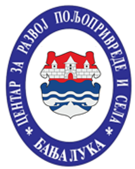 ЦЕНТАР ЗА РАЗВОЈ ПОЉОПРИВРЕДЕ И СЕЛАБАЊА ЛУКАЦЕНТАР ЗА РАЗВОЈ ПОЉОПРИВРЕДЕ И СЕЛАБАЊА ЛУКА